Publicado en Madrid el 21/01/2019 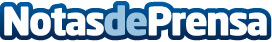 Blue Monday, el efecto de estar triste con fecha de caducidad según iSalud.comEl clima, las deudas adquiridas durante la Navidad, el salario, el tiempo que ha pasado desde las vacaciones navideñas y los propósitos no cumplidos del año, entre los factores que convierten el lunes 21 de enero en el día más triste del añoDatos de contacto:autorNota de prensa publicada en: https://www.notasdeprensa.es/blue-monday-el-efecto-de-estar-triste-con Categorias: Medicina Sociedad http://www.notasdeprensa.es